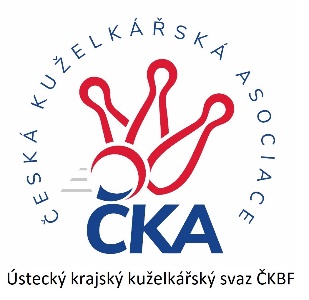       Z P R A V O D A J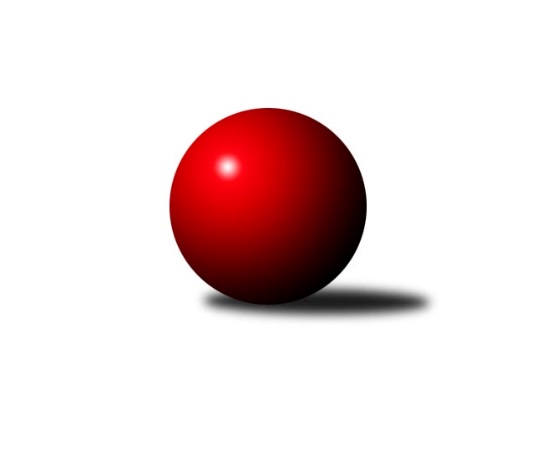 Č.3Ročník 2023/2024	30.9.2023Nejlepšího výkonu v tomto kole: 1636 dosáhlo družstvo: TJ Slovan VejprtyOkresní přebor - skupina A 2023/2024Výsledky 3. kolaSouhrnný přehled výsledků:SKK Bílina B	- TJ KK Louny B	4:2	1472:1323	6.0:2.0	29.9.TJ VTŽ Chomutov B	- TJ Lokomotiva Žatec B	1:5	1432:1538	2.0:6.0	30.9.TJ Slovan Vejprty	- TJ Sokol Údlice C	4:2	1636:1595	3.0:5.0	30.9.TJ Sokol Údlice B	- TJ Elektrárny Kadaň C	5:1	1583:1457	5.0:3.0	30.9.Tabulka družstev:	1.	TJ Sokol Údlice B	3	3	0	0	17.0 : 1.0 	18.5 : 5.5 	 1676	6	2.	TJ Elektrárny Kadaň C	3	2	0	1	11.0 : 7.0 	14.0 : 10.0 	 1578	4	3.	TJ Slovan Vejprty	3	2	0	1	9.0 : 9.0 	10.0 : 14.0 	 1545	4	4.	TJ Lokomotiva Žatec B	2	1	1	0	8.0 : 4.0 	12.0 : 4.0 	 1520	3	5.	SKK Bílina B	3	1	1	1	8.0 : 10.0 	11.0 : 13.0 	 1513	3	6.	TJ Sokol Údlice C	2	1	0	1	6.0 : 6.0 	10.0 : 6.0 	 1628	2	7.	TJ KK Louny B	3	0	0	3	5.0 : 13.0 	7.0 : 17.0 	 1433	0	8.	TJ VTŽ Chomutov B	3	0	0	3	2.0 : 16.0 	5.5 : 18.5 	 1555	0Podrobné výsledky kola:	 SKK Bílina B	1472	4:2	1323	TJ KK Louny B	Josef Šíma	 	 208 	 187 		395 	 1:1 	 407 	 	204 	 203		Veronika Šílová	Jan Štefl	 	 156 	 177 		333 	 2:0 	 292 	 	137 	 155		Martina Drahošová	Tomáš Šaněk	 	 180 	 193 		373 	 2:0 	 249 	 	121 	 128		Ladislav Kandr	Miroslav Šaněk	 	 186 	 185 		371 	 1:1 	 375 	 	191 	 184		Milan Baštarozhodčí: Roman MouchaNejlepší výkon utkání: 407 - Veronika Šílová	 TJ VTŽ Chomutov B	1432	1:5	1538	TJ Lokomotiva Žatec B	Milan Šmejkal	 	 174 	 165 		339 	 0:2 	 387 	 	207 	 180		Pavel Vacinek	Lenka Nováková	 	 193 	 215 		408 	 1:1 	 410 	 	199 	 211		Jan Čermák	Jan Tůma	 	 143 	 154 		297 	 0:2 	 355 	 	167 	 188		Jan Rajtmajer	Filip Prokeš	 	 214 	 174 		388 	 1:1 	 386 	 	190 	 196		Veronika Rajtmajerovározhodčí: Filip ProkešNejlepší výkon utkání: 410 - Jan Čermák	 TJ Slovan Vejprty	1636	4:2	1595	TJ Sokol Údlice C	Bohuslav Hoffman	 	 192 	 182 		374 	 0:2 	 405 	 	222 	 183		Blažej Kašný	Milan Lanzendörfer	 	 197 	 238 		435 	 1:1 	 413 	 	199 	 214		Milan Daniš	Josef Malár	 	 174 	 200 		374 	 1:1 	 393 	 	202 	 191		Karel Nudčenko	Josef Hudec	 	 221 	 232 		453 	 1:1 	 384 	 	222 	 162		Radek Mihalrozhodčí: Josef HudecNejlepší výkon utkání: 453 - Josef Hudec	 TJ Sokol Údlice B	1583	5:1	1457	TJ Elektrárny Kadaň C	Jindřich Šebelík	 	 200 	 215 		415 	 2:0 	 342 	 	183 	 159		Petr Strnad	Jaroslav Hodinář	 	 195 	 166 		361 	 0:2 	 409 	 	215 	 194		Pavel Nocar ml.	Jaroslav Verner	 	 224 	 198 		422 	 2:0 	 330 	 	170 	 160		Jan Zach	Michal Šlajchrt	 	 195 	 190 		385 	 1:1 	 376 	 	201 	 175		Lada Strnadovározhodčí: Jindřich ŠebelíkNejlepší výkon utkání: 422 - Jaroslav VernerPořadí jednotlivců:	jméno hráče	družstvo	celkem	plné	dorážka	chyby	poměr kuž.	Maximum	1.	Jaroslav Verner 	TJ Sokol Údlice B	466.75	315.3	151.5	2.0	2/2	(512)	2.	Rudolf Šamaj 	SKK Bílina B	442.00	294.0	148.0	4.0	1/1	(442)	3.	Zbyněk Vytiska 	TJ VTŽ Chomutov B	431.00	300.0	131.0	3.0	2/2	(437)	4.	Milan Daniš 	TJ Sokol Údlice C	414.50	282.0	132.5	9.0	2/2	(416)	5.	Lada Strnadová 	TJ Elektrárny Kadaň C	412.33	289.0	123.3	8.3	3/3	(446)	6.	Michal Šlajchrt 	TJ Sokol Údlice B	407.75	285.5	122.3	10.5	2/2	(428)	7.	Josef Hudec 	TJ Slovan Vejprty	406.25	280.5	125.8	7.3	2/2	(453)	8.	Lenka Nováková 	TJ VTŽ Chomutov B	403.50	276.0	127.5	7.0	2/2	(408)	9.	Radek Mihal 	TJ Sokol Údlice C	397.00	279.5	117.5	11.0	2/2	(410)	10.	Milan Bašta 	TJ KK Louny B	395.50	278.5	117.0	10.5	2/3	(416)	11.	Rudolf Tesařík 	TJ VTŽ Chomutov B	394.50	278.0	116.5	11.0	2/2	(397)	12.	Jan Zach 	TJ Elektrárny Kadaň C	392.67	293.0	99.7	13.3	3/3	(425)	13.	Jana Salačová 	TJ KK Louny B	392.50	280.0	112.5	11.5	2/3	(394)	14.	Filip Prokeš 	TJ VTŽ Chomutov B	392.00	282.5	109.5	12.0	2/2	(396)	15.	Pavel Nocar  ml.	TJ Elektrárny Kadaň C	391.67	276.0	115.7	8.7	3/3	(421)	16.	Pavel Vacinek 	TJ Lokomotiva Žatec B	388.50	261.0	127.5	10.5	2/2	(390)	17.	Roman Moucha 	SKK Bílina B	388.50	273.0	115.5	7.5	1/1	(411)	18.	Jaroslav Hodinář 	TJ Sokol Údlice B	387.50	274.0	113.5	10.0	2/2	(414)	19.	Milan Lanzendörfer 	TJ Slovan Vejprty	386.00	274.3	111.8	11.3	2/2	(435)	20.	Jan Čermák 	TJ Lokomotiva Žatec B	383.50	285.5	98.0	12.0	2/2	(410)	21.	Bohuslav Hoffman 	TJ Slovan Vejprty	382.25	279.5	102.8	16.0	2/2	(393)	22.	Petr Strnad 	TJ Elektrárny Kadaň C	381.33	274.0	107.3	14.3	3/3	(404)	23.	Miroslav Šaněk 	SKK Bílina B	379.50	272.0	107.5	11.5	1/1	(388)	24.	Veronika Šílová 	TJ KK Louny B	379.00	269.5	109.5	10.0	2/3	(407)	25.	Josef Šíma 	SKK Bílina B	375.33	259.0	116.3	8.3	1/1	(395)	26.	Tomáš Šaněk 	SKK Bílina B	373.00	278.0	95.0	9.0	1/1	(373)	27.	Josef Malár 	TJ Slovan Vejprty	370.00	272.8	97.3	13.5	2/2	(378)	28.	Jana Černíková 	SKK Bílina B	355.00	263.0	92.0	15.0	1/1	(355)	29.	Jan Štefl 	SKK Bílina B	353.50	266.5	87.0	13.5	1/1	(374)	30.	Martina Drahošová 	TJ KK Louny B	332.33	251.7	80.7	20.7	3/3	(404)	31.	Ladislav Kandr 	TJ KK Louny B	268.00	216.5	51.5	31.5	2/3	(287)		Jaroslava Paganiková 	TJ Sokol Údlice C	478.00	312.0	166.0	4.0	1/2	(478)		Petr Pop 	TJ KK Louny B	432.00	307.0	125.0	5.0	1/3	(432)		Jindřich Šebelík 	TJ Sokol Údlice B	415.00	286.0	129.0	6.0	1/2	(415)		Emil Campr 	TJ Sokol Údlice B	408.00	291.0	117.0	4.0	1/2	(408)		Eduard Houdek 	TJ Sokol Údlice B	407.00	296.0	111.0	12.0	1/2	(407)		Blažej Kašný 	TJ Sokol Údlice C	405.00	305.0	100.0	13.0	1/2	(405)		Karel Nudčenko 	TJ Sokol Údlice C	393.00	295.0	98.0	17.0	1/2	(393)		Veronika Rajtmajerová 	TJ Lokomotiva Žatec B	386.00	273.0	113.0	9.0	1/2	(386)		Antonín Šulc 	TJ Sokol Údlice B	379.00	284.0	95.0	11.0	1/2	(379)		Anna Rajtmajerová 	TJ Lokomotiva Žatec B	378.00	267.0	111.0	14.0	1/2	(378)		Petr Teinzer 	TJ Lokomotiva Žatec B	376.00	260.0	116.0	8.0	1/2	(376)		Milan Šmejkal 	TJ VTŽ Chomutov B	362.00	269.0	93.0	13.5	1/2	(385)		Michal Janči 	TJ Sokol Údlice C	357.00	270.0	87.0	18.0	1/2	(357)		Jan Rajtmajer 	TJ Lokomotiva Žatec B	355.00	250.0	105.0	14.0	1/2	(355)		Jitka Váňová 	TJ VTŽ Chomutov B	341.00	259.0	82.0	21.0	1/2	(341)		Jan Tůma 	TJ VTŽ Chomutov B	297.00	211.0	86.0	16.0	1/2	(297)Sportovně technické informace:Starty náhradníků:registrační číslo	jméno a příjmení 	datum startu 	družstvo	číslo startu
Hráči dopsaní na soupisku:registrační číslo	jméno a příjmení 	datum startu 	družstvo	13249	Jan Tůma	30.09.2023	TJ VTŽ Chomutov B	Program dalšího kola:4. kolo7.10.2023	so	9:00	TJ Sokol Údlice C - TJ Lokomotiva Žatec B (dohrávka z 1. kola)	12.10.2023	čt	17:00	TJ Elektrárny Kadaň C - TJ Slovan Vejprty	13.10.2023	pá	17:00	TJ KK Louny B - TJ VTŽ Chomutov B	14.10.2023	so	9:00	TJ Sokol Údlice B - TJ Lokomotiva Žatec B	14.10.2023	so	14:30	TJ Sokol Údlice C - SKK Bílina B	Nejlepší šestka kola - absolutněNejlepší šestka kola - absolutněNejlepší šestka kola - absolutněNejlepší šestka kola - absolutněNejlepší šestka kola - dle průměru kuželenNejlepší šestka kola - dle průměru kuželenNejlepší šestka kola - dle průměru kuželenNejlepší šestka kola - dle průměru kuželenNejlepší šestka kola - dle průměru kuželenPočetJménoNázev týmuVýkonPočetJménoNázev týmuPrůměr (%)Výkon1xJosef HudecVejprty4531xJosef HudecVejprty116.274531xMilan LanzendörferVejprty4351xMilan LanzendörferVejprty111.654352xJaroslav VernerÚdlice B4223xJaroslav VernerÚdlice B109.814221xJindřich ŠebelíkÚdlice B4151xJindřich ŠebelíkÚdlice B107.994151xMilan DanišÚdlice C4131xPavel Nocar ml.El. Kadaň C106.434091xJan ČermákŽatec B4101xMilan DanišÚdlice C106413